RITOS INICIAIS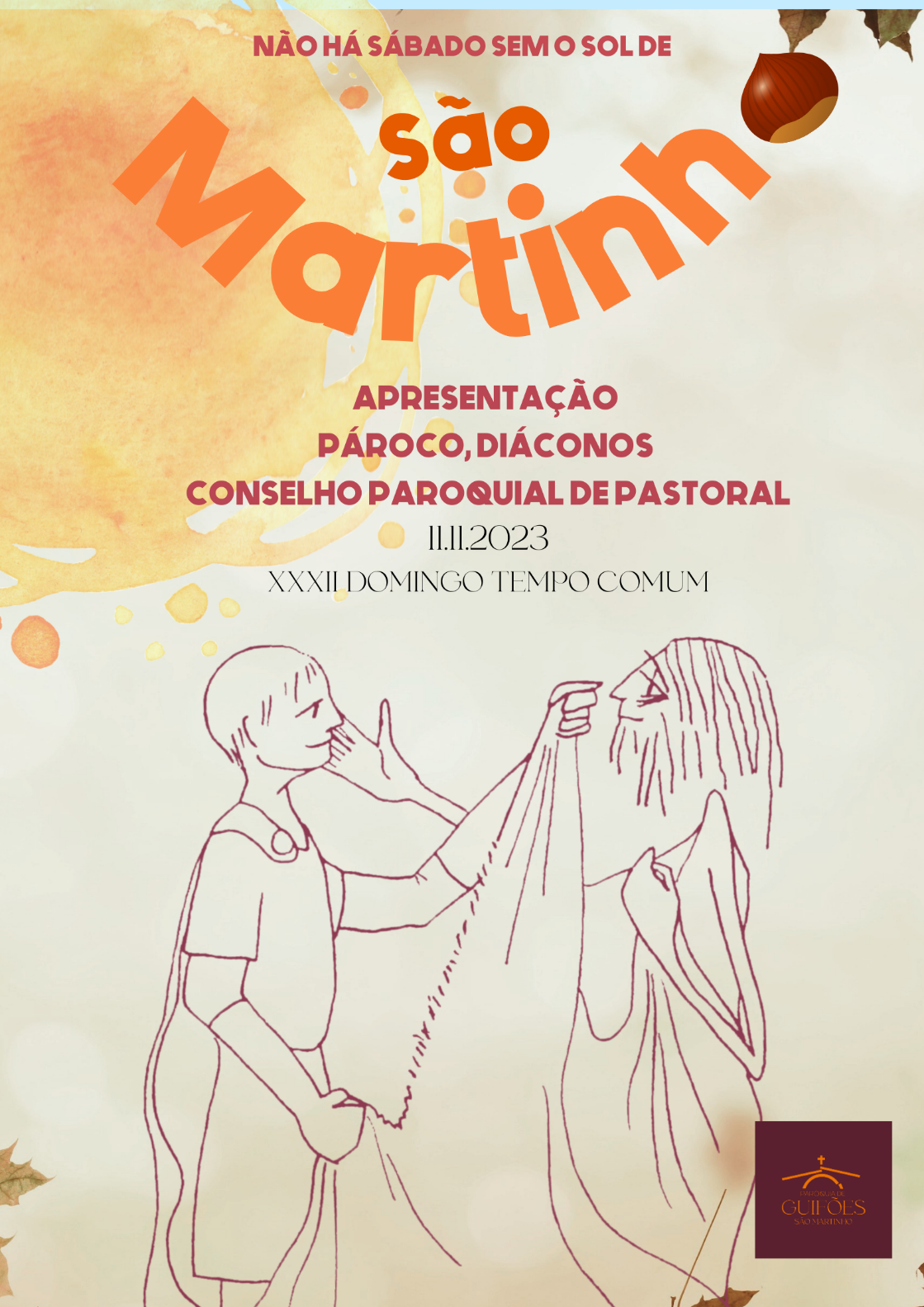 P. Em nome do Pai e do Filho e do Espírito Santo.R. Ámen.Saudação inicialP. Deus Pai, fonte de todo o dom e ministério, Cristo, Mestre e Pastor das nossas almas,e o Espírito Santo, artífice da comunhão na caridade, estejam convosco.R. Bendito seja Deus que nos reuniu no amor de Cristo.juramento do párocoDiácono Espinha: Hoje celebramos a Festa do Padroeiro desta comunidade paroquial: São Martinho de Tours. E quisemos marcar esta Festa, nesta noite, com três sinais e gestos de comunhão, de participação e de missão na Igreja: o primeiro deles é acolher, de forma pública, grata e reconhecida, o nosso Pároco, que assumirá diante de nós o seu juramento; outro é o de lhe apresentar os diáconos permanentes, colaboradores mais próximos do seu ministério; por fim, este é dia escolhido para apresentar à comunidade o novo Conselho Paroquial de Pastoral e de testemunhar o seu compromisso. Diácono Campos: O Sr. Dom Manuel Linda, Bispo do Porto, depois de ter nomeado, no passado dia 27 de abril, o Sr. Padre Amaro Gonçalo Ferreira Lopes como Administrador Paroquial, nomeou-o logo depois como Pároco de São Martinho de Guifões, desta Vigararia de Matosinhos, em 14 de julho deste ano de 2023. Desde então, o Senhor Padre Amaro Gonçalo teve oportunidade de rezar e celebrar connosco os mistérios da fé; de reunir, refazer e reorientar os grupos pastorais; de presidir a procissões e a algumas orações ao lar livre; de visitar doentes e idosos, em casa e em algumas instituições locais; de reorganizar a catequese; de realizar uma assembleia paroquial e de reconstituir o Conselho Paroquial de Pastoral. O Sr. Padre Gonçalo tem sido incansável no esforço de dar o melhor de si à revitalização pastoral desta comunidade, afetada duramente pela pandemia e pela debilidade física do Sr. Padre Américo, na fase final do seu múnus e a quem tanto agradecemos os longos anos de cuidado pastoral. As respetivas Cartas de nomeação de Administrador Paroquial e, depois, de Pároco, foram afixadas e amplamente divulgadas. Já todos acolhemos e recebemos como nosso Pároco, o Sr. Padre Amaro Gonçalo, que, desde a primeira hora, nos fez sentir esta parcela do Povo de Deus, como mais um dos seus filhos queridos. É marcante a qualidade da sua pregação e a forma alegre, afetuosa e próxima, com que exerce o seu ministério pastoral.Diácono Espinha: Hoje, irmãos caríssimos, esta comunidade paroquial de Guifões, reunida para celebrar o seu Padroeiro, quer expressar, de modo público, a sua alegria e gratidão, por ter recebido do seu bispo o Padre Amaro Gonçalo, como seu novo pároco. Na sucessão e na continuidade do ministério exprime-se a índole pastoral da Igreja, na qual Cristo vive e atua por meio daqueles a quem o bispo confia uma porção da sua grei.  Bendigamos ao Senhor. R. Graças a Deus.Entoa-se um breve cântico de louvor. Diácono Campos: O novo pároco faz agora, diante da comunidade, o seu juramento de fidelidade:P. Eu, Padre Amaro Gonçalo Ferreira Lopes,ao assumir o ofício de pároco de São Martinho de Guifões,prometo conservar-me sempre em comunhão com a Igreja Católica, tanto por palavras como pela minha maneira de proceder.Desempenharei, com grande diligência e fidelidade, os deveres a que estou obrigado para com a Igreja.No exercício do meu ministério pastoral,transmitirei com fidelidade criativa o Evangelho da alegria e a alegria do Evangelho.Prestarei fiel ajuda ao Bispo diocesano, também neste serviço, para que a ação apostólica,a exercer em nome e por mandato da Igreja, se realize em comunhão com a mesma Igreja.Colocando a sua mão direita sobre o Evangeliário que o Diácono sustenta, o pároco conclui dizendo:P. Assim Deus me ajude e os Santos Evangelhos de Deus, que toco com as minhas mãos.Apresentação dos diáconos permanentesUm leigo do Conselho Paroquial apresenta ao Pároco os dois diáconos. Leigo(a): Sr. Padre Gonçalo, os Diáconos José Espinha e José Campos assisti-lo-ão no cuidado pastoral do povo desta paróquia de São Martinho de Guifões e da Paróquia irmã da Senhora da Hora. Partilhe com eles este ministério num espírito de confiança mútua, oração comum e solicitude autêntica.O novo pároco é saudado pelos diáconos, com um sinal de reverência.Diácono Campos: Agora, em nome da comunidade paroquial, gostaríamos de lhe dar as nossas boas-vindas e de rezar por si. O Senhor lhe conceda presidir e servir fielmente, em comunhão com o nosso bispo, esta família paroquial, anunciando a Palavra de Deus, celebrando os santos mistérios e testemunhando a caridade de Cristo, à imagem do nosso Padroeiro São Martinho de Tours.apresentação e compromisso do conselho pastoralDiácono Espinha: Pedimos a todos os membros do Conselho Paroquial de Pastoral que se mantenham de pé. Aos demais pedimos que se sentem.  Passo a ler a Carta de Nomeação do Conselho Paroquial de Pastoral: Ao chamar pelos nomes, os membros dizem: “Eis-me aqui”. Diácono Campos lê a Carta de Nomeação do CPP. Membros do CPP, ao ouvir o próprio nome, respondem: N., Eis-me aqui. Membros natos:Pároco: Pe. Amaro Gonçalo Ferreira LopesDiácono: José António Coelho EspinhaDiácono: José Moreira CamposConselho Económico: António Jorge Fonseca RibeiroMembros nomeadosPedro Miguel Pina Lamelas Maravilha Ana Filipa Nogueira Martins PintoMembros eleitos pelo setor proféticoCatequese: Marta Oliveira NovalGrupo de Jovens: Francisco José Mendes TeixeiraMembros eleitos pelo Setor litúrgico e de EspiritualidadeLeitores: Carla Sofia Soares Leite da RochaAcólitos: Humberto Gomes da SilvaGrupo Coral (adultos): Fátima Lucas BarrosGrupo Coral Juvenil: Joana Maria Alves Teixeira VieiraMinistros Extraordinários da Comunhão: Lígia Maria Queirós da SilvaZeladoras de altares e Porta Aberta: Anabela Pinto Almeida AraújoGrupo de Oração Mariana: Clementina Rosa F. F. MartinsCenáculos de Oração Missionária: Liliane Vélia Ferreira MendonçaMembros eleitos pelo Setor sociocaritativo e comunitárioGrupo de Ajuda Fraterna: Ana Maria da Silva SantosComissão de Festas de São Martinho: Miguel João Lopes Pinto Rancho Paroquial: Alexandre BarrosDiácono Campos (no final da leitura da Carta de nomeação do CPP): Senhor Padre Gonçalo: este é o Conselho Pastoral Paroquial da Paróquia de São Martinho de Guifões.  É a voz do seu povo e ajudá-lo-á com o seu conselho, no serviço desta paróquia. Procurará também reunir e articular a vida pastoral desta comunidade com a da Senhora da Hora, pois ambas lhe foram confiadas e merecem a mesma solicitude. Escute, preste sempre atenção às necessidades que eles manifestarem e conte sempre com a colaboração e participação de todos eles no processo de discernimento do caminho a percorrer, nas decisões a tomar e nas ações pastorais a realizar.  Em seguida o pároco volta-se para o Conselho Pastoral Paroquial e diz: P. Irmãos e irmãs, prometo solicitar o vosso conselho, orientação e parecer no desempenho das minhas responsabilidades espirituais e temporais. E antes de vos dar a bênção, eu mesmo, vosso Pastor, peço a vossa bênção, a bênção de todo o Povo de Deus. Peço-vos que rezeis ao Senhor, para que me abençoe a mim. Façam comigo e em silêncio esta vossa oração por mim.SilêncioP. Queridos membros do Conselho Paroquial de Pastoral:  diante de Deus e da sua Igreja, prometeis a vossa união como o pároco, a vossa disponibilidade humilde, a vossa fidelidade criativa e a sinceridade do vosso coração, para crescer esta comunidade no espírito de comunhão, de participação e de missão?Membros do CPP: Sim, prometo.P.  Que a todos Deus vos abençoe e vos conceda a alegria e a sabedoria da fé. Bendigamos ao Senhor.R. Graças a Deus.Todos os membros do Conselho Pastoral colocam as suas mãos nas mãos do Pároco e dizem: Membros do CPP: Vamos com alegria. Juntos por um caminho novo. Oração coleta da memória de são martinho
P. Senhor, nosso Deus, que fostes glorificado pela vida e pela morte do bispo são Martinho [de Tours], renovai, em nossos corações, as maravilhas da vossa graça, de modo que nem a morte nem a vida nos possam separar do vosso amor. Por nosso Senhor Jesus Cristo, vosso Filho, que é Deus e convosco vive e reina, na unidade do Espírito Santo, por todos os séculos dos séculos. R. Ámen. LITURGIA DA PALAVRA1.ª leitura | Salmo | 2.ª leitura (forma breve) | Aclamação ao Evangelho | Evangelho | Homilia | Oração dos FiéisOração dos Fiéis P. Irmãs e irmãos: Nesta Festa do nosso Padroeiro São Martinho, Bispo, pela sua intercessão confiemos a Deus Pai, as nossas preces.  Pela Santa Igreja: para que seja verdadeira Esposa de Cristo, fiel, atenta, diligente e vigilante, para viver na sabedoria e na alegria do Evangelho. Oremos, irmãos.Pelos que governam: para que saibam escutar o grito dos pobres por justiça e o brado da humanidade inteira pela paz. Oremos, irmãos.Pelas vocações sacerdotais: para que sejam as que Deus quer e como Ele quer, para manter sempre acesa no povo de Deus a luz da fé, da esperança e do amor. Oremos, irmãos.Pelo Sr. Padre Gonçalo:  para que o Senhor lhe conceda os dons da sabedoria e da prudência, da diligência e da benevolência, da consolação e da esperança, à imagem de Cristo, Esposo fiel da Igreja. Oremos, irmãos. Por todos nós: para que nos deixemos inspirar pelo testemunho de São Martinho, tornando-nos homens e mulheres de paz, servidores humildes da caridade, até fazermos desta comunidade uma capa de abrigo para todos. Oremos, irmãos.  P. Senhor, Vós fizestes de São Martinho de Tours um pagão convertido a Cristo, um soldado da Vossa Paz, um amigo dos pobres e um Pastor zeloso: pela sua intercessão, dai-nos homens e mulheres, construtores de um mundo novo de justiça, de amor, de alegria e de paz para todos. Por Cristo, Nosso Senhor.  R. Ámen.LITURGIA EUCARÍSTICARecolha das ofertas e Cântico de Ofertório | Apresentação dos frutos (castanhas e vinho) | Apresentação dos dons | Oração sobre as Oblatas | Prefácio de São Martinho (traduzido e adaptado do Rito Ambrosiano).Senhor, Pai Santo, Deus eterno e omnipotente,é verdadeiramente nosso dever, é nossa salvaçãodar-vos graças, sempre e em toda a partee exaltar a Vossa bondade, pela vida santa do Bispo Martinho,discípulo glorioso do Vosso Filho Jesus Cristo.Com desejo ardente, preparava-se para o Batismoe demonstrava com generosidade exemplar a caridade para com os pobres e sem abrigo.Abandonadas as enganosas honras da milícia terrena,com a humildade da profissão monástica pôs-se ao serviço do Único Rei do Universo.E quando, por Vossa benevolência, o fizestes Pastor do Vosso rebanho,imediatamente a sua paixão pela verdadeira fée o amor à Igreja fizeram dele um exemplo claro e um fulgente modelode justiça e de paz, de pobreza e humildade. Por isso, com a inumerável assembleia dos Anjos e dos Santos,proclamamos a Vossa glória, cantando numa só voz.Sanctus | Oração Eucarística II | Ritos da ComunhãoPós-comunhão | Bênção das castanhas e do vinho (se for conveniente)Deus omnipotente e misericordioso,derramai a vossa bênção sobre estes frutos da terra,por Vós alimentados com o sol e a chuva favoráveis.Friorentas e agasalhadas em roupas espinhosas e em flanelas macias, estas castanhas vieram-nos no tempo das primeiras chuvas e trazem-nos o cheiro da terra molhada e fecunda.Que estas castanhas, aquecendo as nossas mãos,nos ensinem a ser dádiva calorosa, a mantermo-nos castos e puros,resguardados para as núpcias da Terra com o Céu.…… | …. Abençoai também este vinho novo,que, na justa medida, traz alegria ao coração e faz a nossa comunhão. ……Que o vosso povo, Senhor, Vos dê graças por todos os dons recebidos,de modo que, na fertilidade da terra,se saciem de bens os famintose os pobres e os indigentes,louvem a glória do Vosso nome e imitem a caridade de São Martinho.Por Cristo, Nosso Senhor.Ámen. RITOS DE CONCLUSÃO No final da Missa, um dos membros do CPP toma a palavra para dirigir uma mensagem pessoal ao pároco.Bênção O pároco, voltado para o povo, abrindo os braços, diz:P. O Senhor esteja convosco. R. Ele está no meio de nós.O diácono diz: Inclinai-vos para receber a bênção.P. Deus todo-poderoso, vos abençoe com a sua misericórdia e ilumine a vossa inteligência com a sabedoria da salvação. R. Ámen.P.  Deus faça crescer em vossas almas o espírito de fé e vos torne perseverantes na prática das boas obras. R. ÁmenP. A luz do Senhor dirija os vossos passos e vos oriente nos caminhos da caridade e da paz. R. ÁmenP. A bênção de Deus todo-poderoso, Pai, Filho + e Espírito Santo, desça sobre vós e permaneça para sempre. R. Ámen DespedidaDiácono: Ide em paz e o Senhor vos acompanhe.R. Graças a Deus.Cântico final  